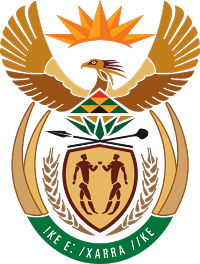 MINISTRY FOR COOPERATIVE GOVERNANCE AND TRADITIONAL AFFAIRSREPUBLIC OF SOUTH AFRICANATIONAL ASSEMBLYQUESTIONS FOR WRITTEN REPLYQUESTION NUMBER 1246 / 2019DATE OF PUBLICATION: 18 OCTOBER 2019DUE TO PARLIAMENT: 01 NOVEMBER 20191246. Mr M Waters (DA) to ask the Minister of Cooperative Governance and Traditional Affairs:Whether, with reference to the reply of the former Minister to question 605 on 22 March 2019, the City of Ekurhuleni has provided the information; if not, what steps/action does she intend taking to ensure that the City of Ekurhuleni provides the requested information? NW2457EREPLY:The information was provided by the Gauteng Department of Cooperative Governance and Traditional Affairs.Please see the attached document for more information on the vehicles that were budgeted for and purchased.  The number of refuse collection trucks that were budgeted for corresponds to the number of trucks that were actually purchased.There were no variances between what was budgeted for and what was actually purchased.